COLEGIO EMILIA RIQUELMEGUIA DE APRENDIZAJE EN CASAACTIVIDAD VIRTUAL SEMANA DEL 06 AL 10 DE JULIOCOLEGIO EMILIA RIQUELMEGUIA DE APRENDIZAJE EN CASAACTIVIDAD VIRTUAL SEMANA DEL 06 AL 10 DE JULIOCOLEGIO EMILIA RIQUELMEGUIA DE APRENDIZAJE EN CASAACTIVIDAD VIRTUAL SEMANA DEL 06 AL 10 DE JULIO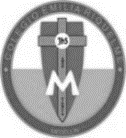 Asignatura: Edu. ReligiosaGrado:   5°Docente: Estefanía LondoñoDocente: Estefanía LondoñoMartes, 07 de junio del 2020   Agenda virtual: Oración (Clase virtual 08:00am por Zoom).                           Tema #3 No tener pensamientos ni deseos impuros.                                                   Trabajo en el libro pág. 122 - 125Miércoles, 08 de julio del 2020   Agenda virtual: Tema #4 No desear los bienes ajenos.                          Trabajo en el libro pág. 126 - 129NOTA: NO REALIZAREMOS EL PUNTO DEL TEATRO.Nota: Puede realizarse en el cuaderno día a día, ir tomándole fotico y enviarlo a mi correo. Martes, 07 de junio del 2020   Agenda virtual: Oración (Clase virtual 08:00am por Zoom).                           Tema #3 No tener pensamientos ni deseos impuros.                                                   Trabajo en el libro pág. 122 - 125Miércoles, 08 de julio del 2020   Agenda virtual: Tema #4 No desear los bienes ajenos.                          Trabajo en el libro pág. 126 - 129NOTA: NO REALIZAREMOS EL PUNTO DEL TEATRO.Nota: Puede realizarse en el cuaderno día a día, ir tomándole fotico y enviarlo a mi correo. Martes, 07 de junio del 2020   Agenda virtual: Oración (Clase virtual 08:00am por Zoom).                           Tema #3 No tener pensamientos ni deseos impuros.                                                   Trabajo en el libro pág. 122 - 125Miércoles, 08 de julio del 2020   Agenda virtual: Tema #4 No desear los bienes ajenos.                          Trabajo en el libro pág. 126 - 129NOTA: NO REALIZAREMOS EL PUNTO DEL TEATRO.Nota: Puede realizarse en el cuaderno día a día, ir tomándole fotico y enviarlo a mi correo. Martes, 07 de junio del 2020   Agenda virtual: Oración (Clase virtual 08:00am por Zoom).                           Tema #3 No tener pensamientos ni deseos impuros.                                                   Trabajo en el libro pág. 122 - 125Miércoles, 08 de julio del 2020   Agenda virtual: Tema #4 No desear los bienes ajenos.                          Trabajo en el libro pág. 126 - 129NOTA: NO REALIZAREMOS EL PUNTO DEL TEATRO.Nota: Puede realizarse en el cuaderno día a día, ir tomándole fotico y enviarlo a mi correo. 